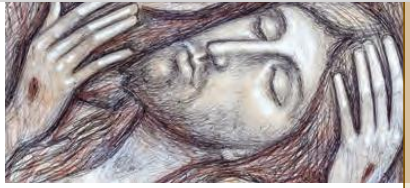 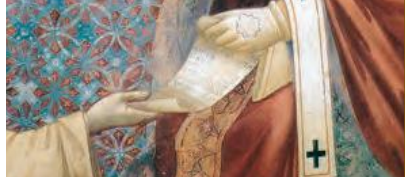                       Easter	        Francis & Rule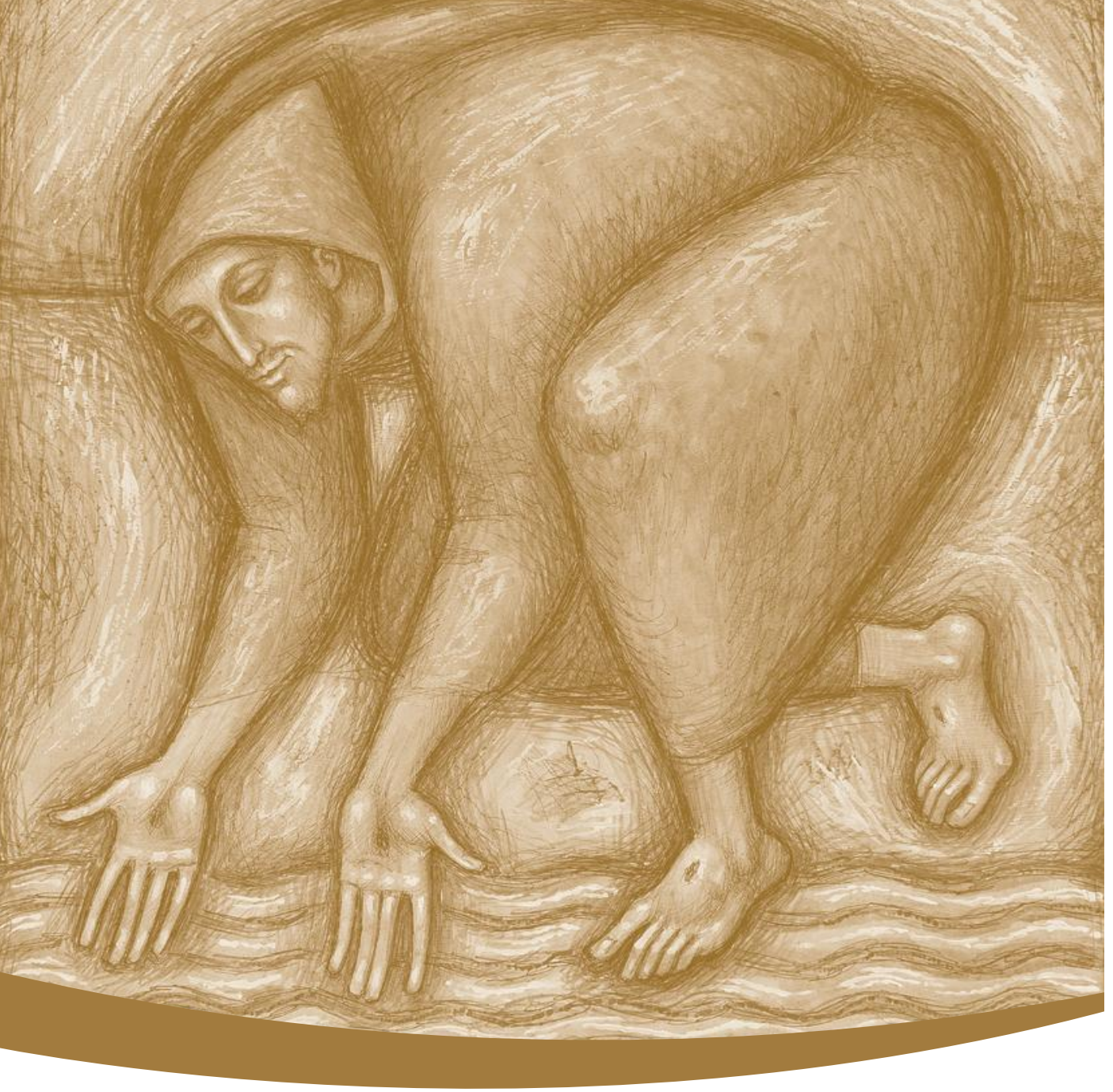 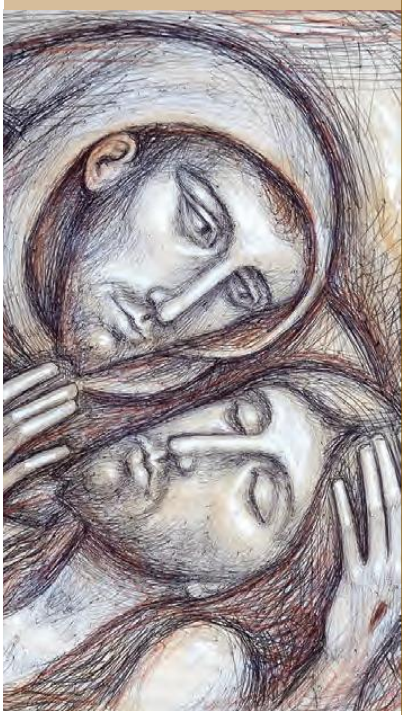 										Easter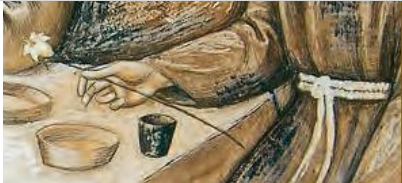 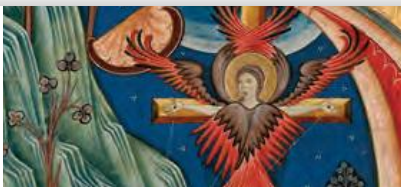 Celebrating as Franciscan Family	Stigmata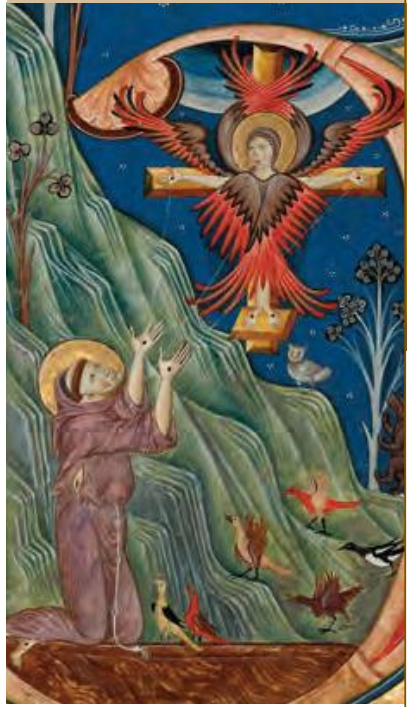 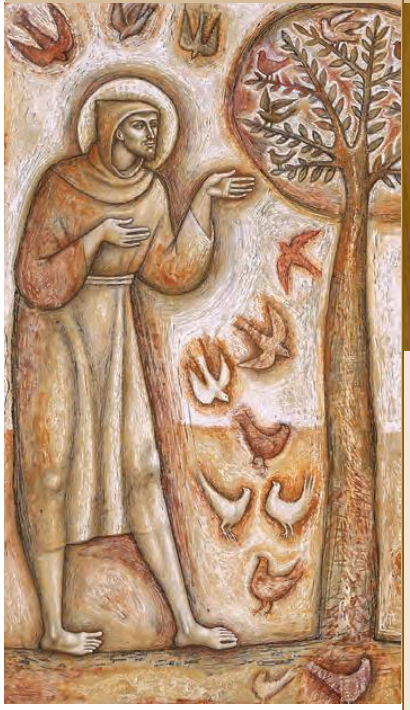           Stigmata							Canticle of Creatures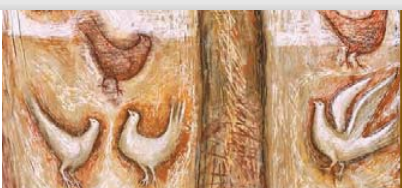 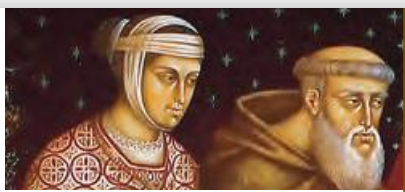 	Canticle of Creatures						Christmas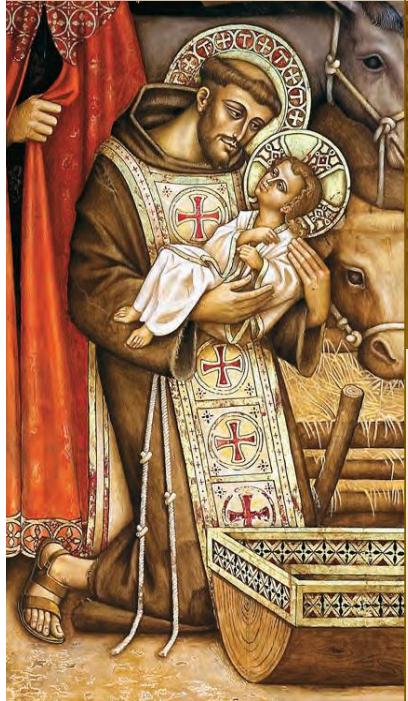 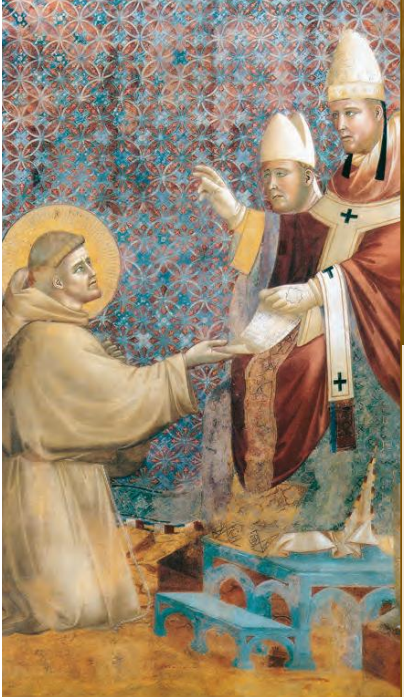                     Christmas						Rule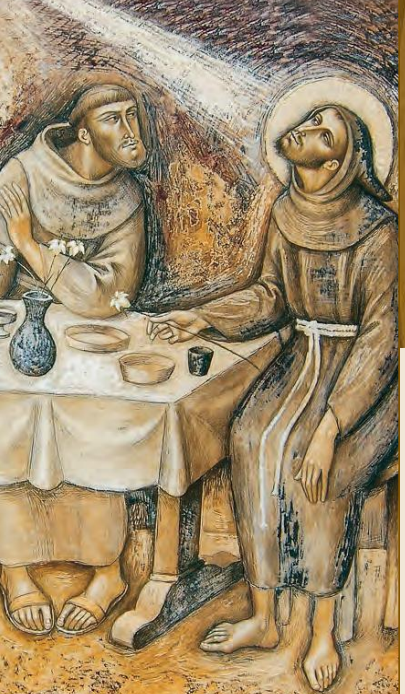 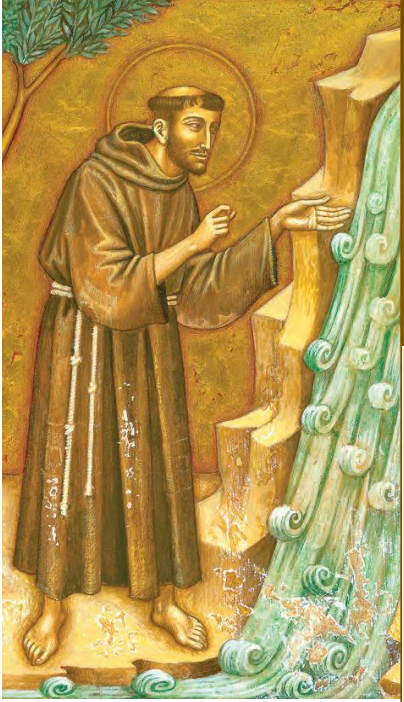 	Celebrating as Fran. Family		        Canticle of Creatures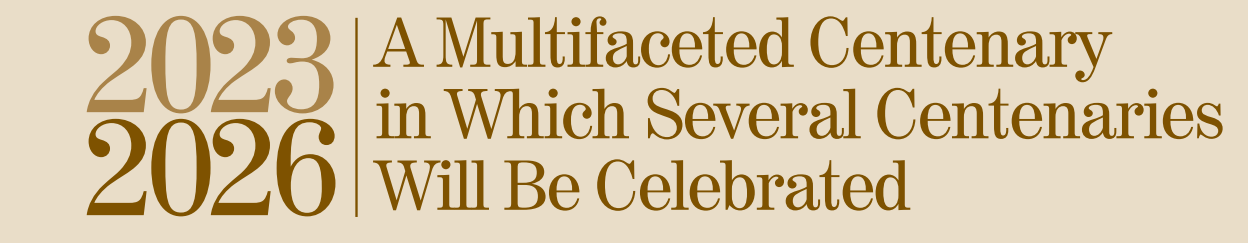 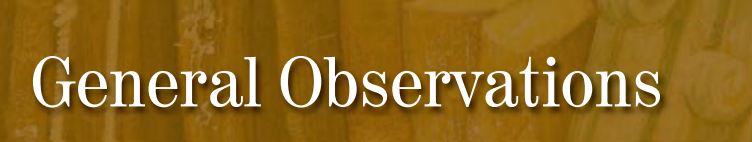 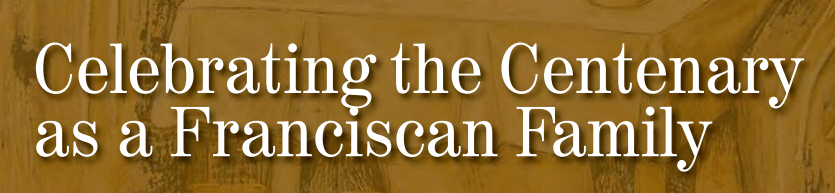 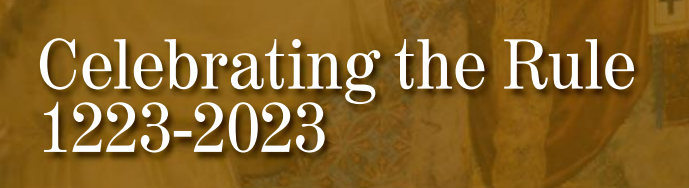 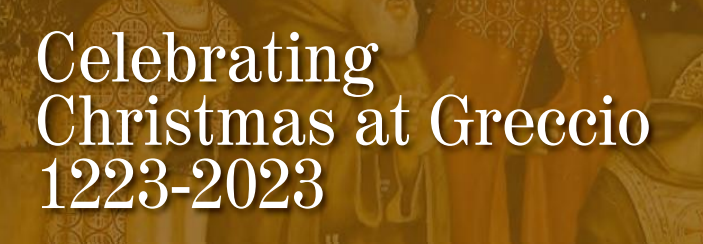 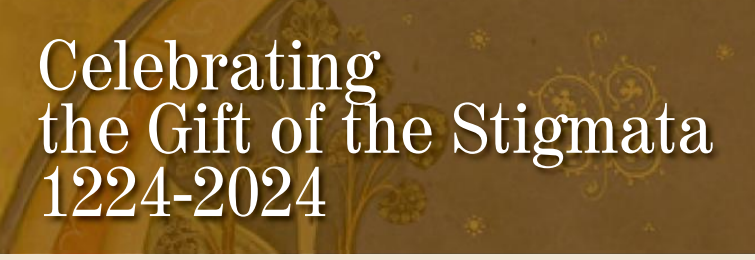 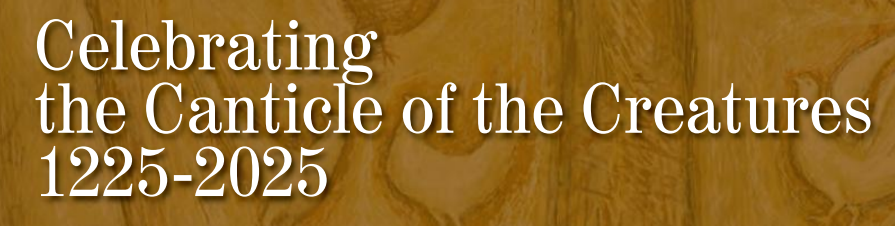 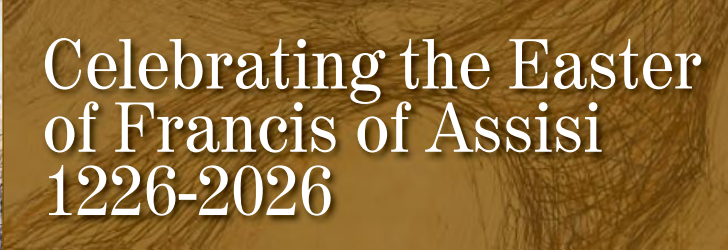 